Supplemental table 1: Distribution of variables in each of the BMI trajectory groups  Supplemental figure 1: BMI trajectories across first 7 years of life in boys and girls respectively in ALSPAC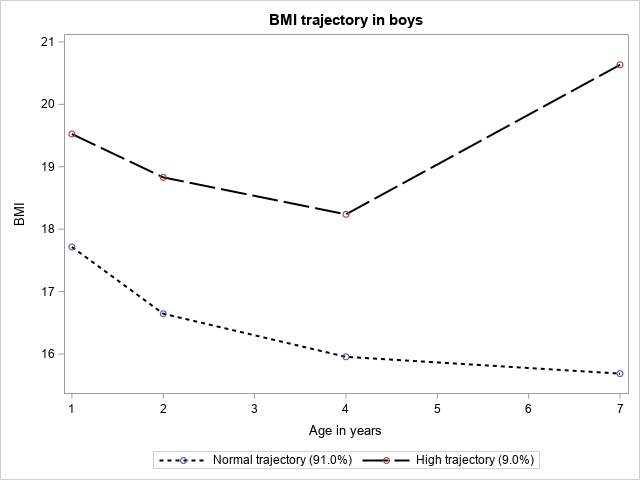 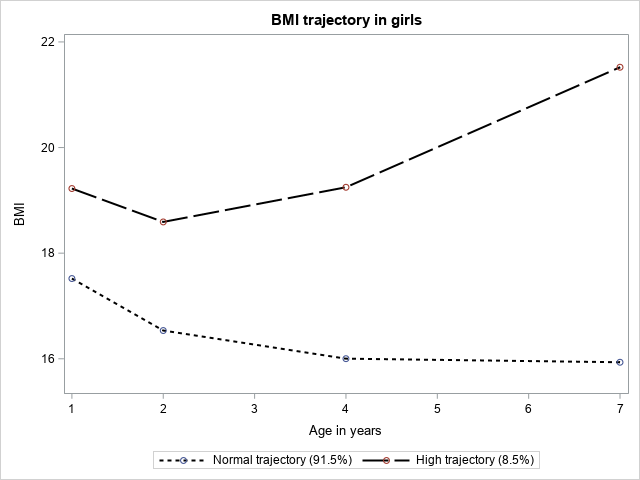 VariablesMales (n=602), n (%)Males (n=602), n (%)Females (n=577), n (%)Females (n=577), n (%)Categorical variablesNormal BMI trajectory n=547 (88.5%)High BMI trajectory n=55 (11.5%)Normal BMI trajectory n=479 (82.1%)High BMI trajectory n= 98 (17.9%)Asthma incidenceYes9 (81.82%)2 (18.18%)4 (57.14%)3 (42.86%)No92 (87.62%)13 (12.38%)72 (81.82%)16 (18.18%)Socio-economic statusLow13 (92.86%)1 (7.14%)15 (93.75%)1 (6.25%)Mid78 (84.78%)14 (15.22%)56 (78.87%)15 (21.13%)High9 (100%)0 (0%)5 (62.50%)3 (37.50%)Active smoking status (18 years)Past22 (84.62%)4 (15.38%)16 (80%)4 (20%)Current27 (96.43%)1 (3.57%)14 (82.35%)3 (17.65%)Never51 (83.61%)10 (16.39%)46 (80.70%)11 (19.30%)Second-hand smoking (1, 2, 4 years)Yes52 (86.67%)8 (13.33%)43 (82.69%)9 (17.31%)No48 (88.89%)6 (11.11%)33 (76.74%)10 (23.26%)Continuous variablesMean ± SDMean ± SDMean ± SDMean ± SDAge of puberty14.15 ± 1.1414.13 ± 0.7412.68 ± 1.3012.35 ± 1.54